  TOMADOR        LA NACIÓN – CONSEJO SUPERIOR DE LA JUDICATURA			ASEGURADO          (Nombre completo legible)                                                                                                                         Por medio del presente designo como beneficiarios del seguro de vida a las siguientes personas:     La sumatoria de los porcentajes debe ser igual al 100%     Con la presente firma acepto las condiciones estipuladas y designo voluntariamente como beneficiarios las personas antes relacionadas.Firmado en la ciudad de                                                                             a los                 días del mes de                                 de 20  	                                              Firma Asegurado                                                  No. Cédula                                                                       PREVISORA  S.A. COMPAÑÍA DE SEGUROS                                                                                           ORIGINAL COMPAÑÍA_____________________________________________________________________________________________________________________________________________________________________________________________________________   FORMULARIO DE DESIGNACIÓN DE BENEFICIARIOSPOLIZA DE                       VIDA GRUPO               No.    1001627	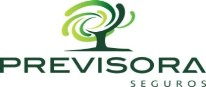 TOMADOR   LA NACIÓN – CONSEJO SUPERIOR DE LA JUDICATURA	                                            ASEGURADO         (Nombre completo legible)Por medio del presente designo como beneficiarios del seguro de vida a las siguientes personas: La sumatoria de los porcentajes debe ser igual al 100% Con la presente firma acepto las condiciones estipuladas y designo voluntariamente como beneficiarios las personas antes relacionadas.  Firmado en la ciudad de                                                                             a los                 días del mes de                                 de 20  	                                                    Firma Asegurado                                                  No. Cédula                                                                       PREVISORA  S.A. COMPAÑÍA DE SEGUROSCOPIA ASEGURADOVigente a partir del 27/08/2010                                                                                                                                      FO-VG-016-0Los porcentajes son de libre designación y deben sumar 100%Las personas que figuran como beneficiarios son de libre designaciónPara efectos del pago de la indemnización, se tendrán en cuenta únicamente las personas aquí designadas.En caso  de tener  que realizar  el pago  del  seguro  de vida  a un beneficiario  menor  de edad,  este pago  se hará  a su representante  legal que para efectos de la ley será el padre o la madre o los dos, o a menos  que exista fallo judicial anterior a la fecha de fallecimiento del empleado que designe representante legal diferente,En caso de no designar beneficiarios,  el pago del seguro de vida se efectuará a los beneficiarios de ley, previo proceso de sucesión.Los beneficiarios  registrados  en este formulario  podrán  ser cambiados  por el empleado  cuando  lo considere  necesario, diligenciando  este  mismo  formulario  y  entregándolo  a  recursos  humanos,   para  archivo  en  la  hoja  de  vida  y  a  la aseguradora.Vigente a partir del 27/08/2010                                                                                                                                      FO-VG-016-0POR FAVOR TENGA EN CUENTA                                                                                Los porcentajes son de libre designación y deben sumar 100%Las personas que figuran como beneficiarios son de libre designaciónPara efectos del pago de la indemnización, se tendrán en cuenta únicamente las personas aquí designadas.En caso  de tener  que realizar  el pago  del  seguro  de vida  a un beneficiario  menor  de edad,  este pago  se hará  a su representante  legal que para efectos de la ley será el padre o la madre o los dos, o a menos  que exista fallo judicial anterior a la fecha de fallecimiento del empleado que designe representante legal diferente,En caso de no designar beneficiarios,  el pago del seguro de vida se efectuará a los beneficiarios de ley, previo proceso de sucesión.Los beneficiarios  registrados  en este formulario  podrán  ser cambiados  por el empleado  cuando  lo considere  necesario, diligenciando  este  mismo  formulario  y  entregándolo  a  recursos  humanos,   para  archivo  en  la  hoja  de  vida  y  a  la aseguradora.Vigente a partir del 27/08/2010                                                                                                                                      FO-VG-016-0HuellaNOMBREDOC. IDENTIFPARENTESCO%DIRECCIÓNCIUDAD Huella